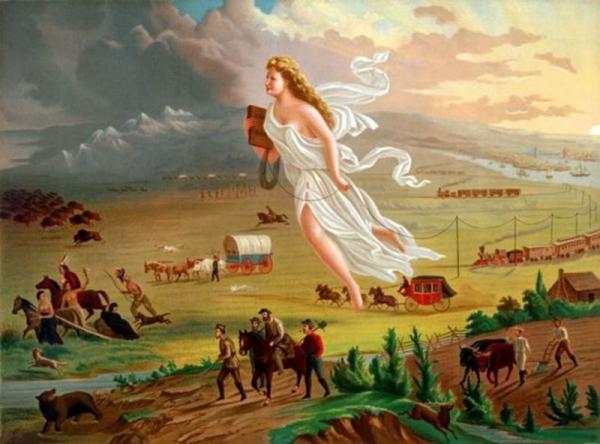 “American Progress” By John Gast, 1872In your mind, divide the painting into four equal sections.  Describe what is happening in your section of the painting.What does each of the figures represent?Some parts of the painting are dark and some are light.  What does this "light" and "dark" imply?What does the artist want you to notice, think, and feel?What do you know about this time period?  